Elektrikle ilgili tehlikeli bir durum tespit edildiğinde acilen elektrikçiye haber verin. Tekniğine uygun olmayan elektrik tesisatının kullanımına izin verilmeyecektir. Yalnızca elektrikçiler elektrikli ekipman ve devreler üzerinde bakım ve tamir yapacaktır. Elektriği kesilmemiş bir ekipman veya sistem üzerinde tamirat yapılmayacaktır. Elektriğin kesildiği pano veya şalter üzerine uyarı levhası asılacaktır. Elektrikli aleti ve kablosunu kullanmadan önce kontrol edin. Kablodan çekerek fişi prizden ayırmaya çalışmak kesinlikle yasaktır. Kabloları sıcak yüzeylerden ve keskin kenarlardan geçirmeyin. Hatalı fiş ve prizleri kullanmayın. Kusurlu bir ekipman tespit edildiğinde derhal servisten çekin. Tüm elektrik panolarına ve güç kaynaklarına uygun uyarı levhaları asılacaktır. Ana elektrik tesisatının bulunduğu yerlere sadece yetkili personel girecektir. Tamir durumu hariç, elektrik panolarının kapakları kapalı tutulacaktır. Kimyasal maddeler, parlayıcı ve yanıcı maddeler elektrik panolarının yakınına depolanmayacaktır. 5. Elektrik panolarına, kontrol kutularına veya acil durum şalterlerine ulaşımı engelleyecek şekilde malzeme stoklanmayacaktır. Tüm panolar topraklanacak ve topraklaması olmayan el aleti kullanılmayacaktır. Muhafazası olmayan taşlama motoru kesinlikle kullanılmayacaktır. El aletleri düşebilecekleri yerlere konulmayacaktır. Elektrik kablolarının takılmalara ve dolayısıyla düşme kazalarına sebep olmaması için tedbir alınacaktır. El aletleriyle çalışırken koruyucu ekipmanınızı kullanın. El aletleriyle çalışırken bir yere uzanmaya çalışmayın. Ayaklarınızı dengeli ve sağlam basın. Kullanmadığınız zaman elektrikli el aletlerini önce açma kapatma düğmesinden kapatın ve sonra fişi prizden ayırın. Çalışmanız bittiğinde parmağınızı el aletinin tetiği üzerinde tutmayın. Kusurlu veya emniyetli olmayan aletleri yenileriyle değiştirin. Yüksekte çalışırken el aletini düşme riskine karşı bağlayın. Ayrıca personelin takılarak düşmesini önlemek için el aletlerini geçiş yollarına ve yürüme yollarına gelişi güzel bırakmayın. Aletleri bir yerden başka bir yere atmayın.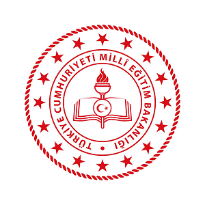 …………………… İLÇE MİLLİ EĞİTİM MÜDÜRLÜĞÜ…………………………….. MüdürlüğüDoküman No	: TL-23Yayın No	: 01Yayın Tarihi  	: … / … / 201..Revizyon Tarihi	: … / … / 201..Revizyon Sayısı	: 00..Sayfa No	: 1/2Elektrik İşlerinde İSG TalimatıDoküman No	: TL-23Yayın No	: 01Yayın Tarihi  	: … / … / 201..Revizyon Tarihi	: … / … / 201..Revizyon Sayısı	: 00..Sayfa No	: 1/2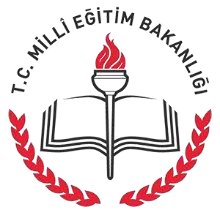 SAMSUN İL MİLLİ EĞİTİM MÜDÜRLÜĞÜ…………………………….. MüdürlüğüDoküman No	: TL-23Yayın No	: 01Yayın Tarihi  	: … / … / 201..Revizyon Tarihi	: … / … / 201..Revizyon Sayısı	: 00..Sayfa No	: 2/2Elektrik İşlerinde İSG TalimatıDoküman No	: TL-23Yayın No	: 01Yayın Tarihi  	: … / … / 201..Revizyon Tarihi	: … / … / 201..Revizyon Sayısı	: 00..Sayfa No	: 2/2